INDICAÇÃO Nº 2088/2021Sr. Presidente:O vereador Aldemar Veiga Junior - DEM solicita que seja encaminhado a Exma. Sra. Prefeita Municipal Lucimara Godoy Vilas Boas – PSD a seguinte indicação:Execução dos serviços de nivelamento de paralelepípedos ou execução da pavimentação asfáltica em toda a extensão da Rua Barão de Mauá, Vila Clayton.JUSTIFICATIVA:Em razão do grande fluxo de veículos, motoristas reclamam da quantidade de desníveis em toda Rua, e alegam que diante do tempo sem manutenção na via há riscos de acidentes e quebra de veículos, conforme foto abaixo.	Valinhos, 22 de outubro de 2021.Aldemar Veiga JuniorVereador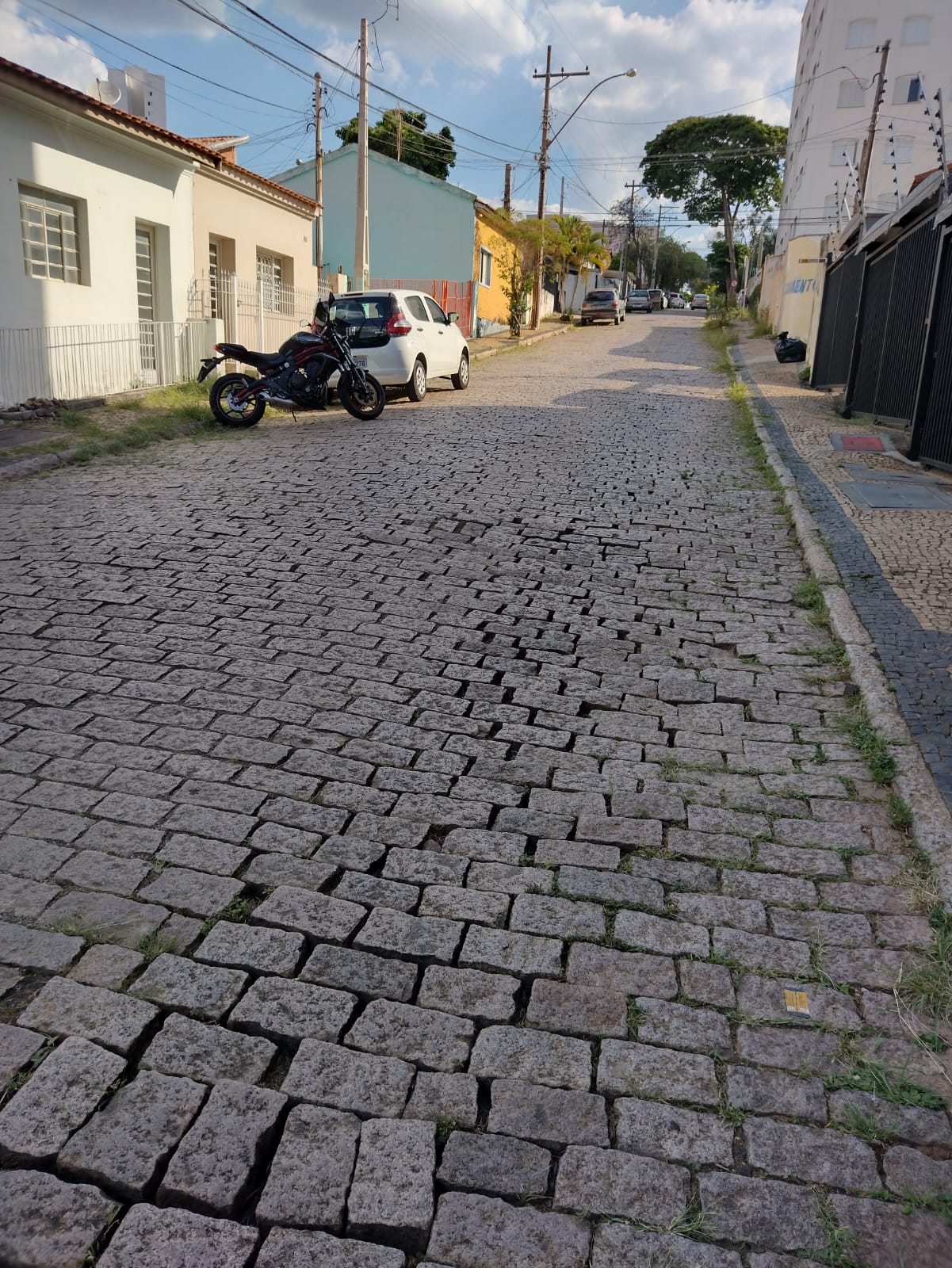 